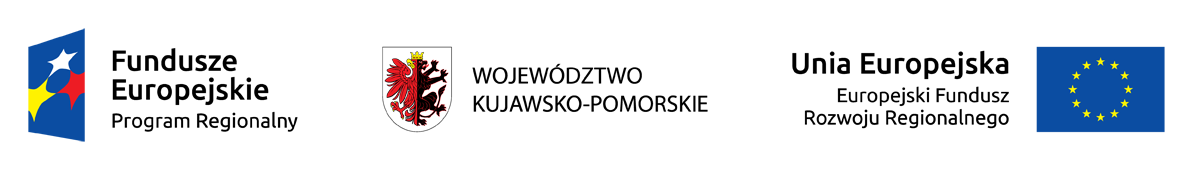 Wniosek preselekcyjny w ramachRegionalnego Programu Operacyjnego Województwa Kujawsko-Pomorskiegona lata 2014-2020 Działania 1.4 Wsparcie rozwoju przedsiębiorczościPoddziałania 1.4.3 Rozwój infrastruktury na rzecz rozwoju gospodarczego   OŚWIADCZENIA WNIOSKODAWCYOświadczam, że informacje zawarte w niniejszym wniosku preselekcyjnym są prawdziwe oraz zgodne ze stanem faktycznym i prawnym.Oświadczam, że nie podlegam wykluczeniu z ubiegania się o dofinansowanie oraz że nie jestem objęty zakazem dostępu do środków funduszy europejskich na podstawie przepisów, tj. a) art. 207 ust. 4  ustawy z dnia 27 sierpnia 2009 r. o finansach publicznych (Dz. U. 2016 r. poz. 1870 ze zm.); b) art. 12 ust. 1 pkt 1 ustawy z dnia 15 czerwca 2012 r. o skutkach powierzania wykonywania pracy cudzoziemcom przebywającym wbrew przepisom na terytorium Rzeczypospolitej Polskiej 
(Dz. U. z 2012 r. poz. 769); c) art. 9 ust. 1 pkt 2a ustawy z dnia 28 października 2002 r. o odpowiedzialności podmiotów zbiorowych za czyny zabronione pod groźbą kary (Dz. U. z 2015 r. poz. 1212 ze zm.).Oświadczam, że nie ciąży na mnie obowiązek zwrotu pomocy publicznej, wynikający z decyzji Komisji Europejskiej uznającej taką pomoc za niezgodną z prawem oraz z rynkiem wewnętrznym.Oświadczam, że wszystkie załączniki do wniosku preselekcyjnego dotyczą projektu określonego w niniejszym wniosku.Wyrażam zgodę na przetwarzanie moich danych osobowych przez Administratora Danych Osobowych w zakresie niezbędnym do realizacji RPO WK-P 2014-2020 zgodnie z ustawą z dnia 29 sierpnia 1997 r. o ochronie danych osobowych 
(Dz. U. z 2016 r. poz. 922). Zostałem/am poinformowany/a, iż Administratorem gromadzonych Danych Osobowych jest Marszałek Województwa Kujawsko-Pomorskiego z siedzibą w Toruniu (Pl. Teatralny 2), a dane są gromadzone w celu aplikowania o dofinansowanie i realizacji projektów w okresie programowania 2014-2020. Zostałem/am poinformowany/a, iż podanie danych osobowych jest dobrowolne, ale niezbędne do aplikowania o dofinansowanie oraz realizacji projektów w ramach RPO WK-P 2014-2020. Oświadczam, iż zostałem/am poinformowany/a o prawie wglądu do swoich danych osobowych, ich poprawy i aktualizacji oraz do wniesienia sprzeciwu wobec dalszego ich przetwarzania do Administratora Danych Osobowych.Oświadczam, iż jestem w posiadaniu wyrażenia zgody na przetwarzanie danych osobowych innych osób wskazanych we wniosku preselekcyjnym, w tym osób do kontaktu, w zakresie wskazanym we wniosku preselekcyjnym. Oświadczam, iż osoby te zostały poinformowane, iż Administratorem gromadzonych Danych Osobowych jest Marszałek Województwa Kujawsko-Pomorskiego z siedzibą w Toruniu (Pl. Teatralny 2), a dane są gromadzone w celu aplikowania o dofinansowanie i realizacji projektów w okresie programowania 2014-2020. Oświadczam, iż osoby te zostały poinformowane o dobrowolności podania danych osobowych, przy czym podanie danych jest niezbędne do aplikowania o dofinansowanie oraz realizacji projektów w ramach RPO WK-P 2014-2020. Oświadczam, iż osoby te zostały poinformowane o prawie wglądu do swoich danych osobowych, ich poprawy i aktualizacji oraz do wniesienia sprzeciwu wobec dalszego ich przetwarzania do Administratora Danych Osobowych. W przypadku powzięcia przeze mnie informacji o wniesieniu sprzeciwu w ww. zakresie przez te osoby oświadczam, iż o powyższym fakcie poinformuję Administratora Danych Osobowych. Wyrażam zgodę na udostępnienie dokumentacji projektowej oraz udzielanie informacji podmiotom dokonującym ewaluacji programów operacyjnych, z zastrzeżeniem dochowania i ochrony informacji oraz tajemnic zawartych w dokumentacji projektowej. Jestem świadomy praw i obowiązków związanych z realizacją projektu finansowanego z Europejskiego Funduszu Rozwoju Regionalnego w ramach Regionalnego Programu Operacyjnego Województwa Kujawsko-Pomorskiego na lata 2014-2020.DODATKOWE OŚWIADCZENIA WNIOSKODAWCY✓ 1. Oświadczam, że nie pozostaje pod zarządem komisarycznym, bądź nie znajduje się w toku likwidacji, postępowania upadłościowego lub naprawczego.✓  2. Oświadczam, że nie znajduję się w trudnej sytuacji ekonomicznej.Jestem świadomy odpowiedzialności karnej za podanie fałszywych danych lub złożenie fałszywych oświadczeń (art. 37 ust. 4 ustawy z dnia 11 lipca 2014 r. o zasadach realizacji programów w zakresie polityki spójności finansowanych w perspektywie finansowej 2014-2020 (Dz. U. z 2016 r. poz. 217 ze zm.)).………………………………………………...................Podpis i pieczątka osoby/osób upoważnionej/ych do składaniaoświadczeń w imieniu wnioskodawcy (beneficjenta)Informacje wypełniane przez instytucję przyjmującą wniosek preselekcyjnyInformacje wypełniane przez instytucję przyjmującą wniosek preselekcyjnyData wpływuNumer wniosku o dofinansowanieNumer identyfikacyjny wnioskuSEKCJA 0. Identyfikacja projektuSEKCJA 0. Identyfikacja projektuSEKCJA 0. Identyfikacja projektuSEKCJA 0. Identyfikacja projektuNumer naboruRPKP.01.04.03-IZ.00-04-101/17RPKP.01.04.03-IZ.00-04-101/17RPKP.01.04.03-IZ.00-04-101/17Nazwa schematutworzenie i rozwój infrastruktury biznesowejtworzenie i rozwój infrastruktury biznesowejKod i nazwa programu operacyjnegoRPKP.00.00.00Regionalny Program Operacyjny Województwa Kujawsko-Pomorskiego na lata 2014-2020Regionalny Program Operacyjny Województwa Kujawsko-Pomorskiego na lata 2014-2020Kod i nazwa osi priorytetowejRPKP.01.00.00Wzmocnienie innowacyjności i konkurencyjności gospodarki regionuWzmocnienie innowacyjności i konkurencyjności gospodarki regionuKod i nazwa działaniaRPKP.01.04.00Wsparcie rozwoju przedsiębiorczościWsparcie rozwoju przedsiębiorczościKod i nazwa poddziałaniaRPKP.01.04.03Rozwój infrastruktury na rzecz rozwoju gospodarczego   Rozwój infrastruktury na rzecz rozwoju gospodarczego   Instytucja, w której wniosek zostanie złożonyUrząd Marszałkowski Województwa Kujawsko-PomorskiegoUrząd Marszałkowski Województwa Kujawsko-PomorskiegoUrząd Marszałkowski Województwa Kujawsko-PomorskiegoTytuł projektu (max. 250 znaków)Tytuł projektu (max. 250 znaków)Tytuł projektu (max. 250 znaków)Tytuł projektu (max. 250 znaków)SEKCJA A. Informacje o wnioskodawcy SEKCJA A. Informacje o wnioskodawcy SEKCJA A. Informacje o wnioskodawcy SEKCJA A. Informacje o wnioskodawcy A.1. Dane wnioskodawcyA.1. Dane wnioskodawcyA.1. Dane wnioskodawcyA.1. Dane wnioskodawcyA.1. Dane wnioskodawcyA.1. Dane wnioskodawcyA.1. Dane wnioskodawcyA.1. Dane wnioskodawcyA.1. Dane wnioskodawcyA.1. Dane wnioskodawcyA.1. Dane wnioskodawcyNIP (w przypadku spółki cywilnej wskaż numery NIP poszczególnych wspólników spółki cywilnej) 2. REGON2. REGON2. REGONNIP (w przypadku spółki cywilnej wskaż numery NIP poszczególnych wspólników spółki cywilnej) 2. REGON2. REGON2. REGONNIP (w przypadku spółki cywilnej wskaż numery NIP poszczególnych wspólników spółki cywilnej) 2. REGON2. REGON2. REGONNazwa Forma prawna Wybierz ze słownika „forma prawna”Wybierz ze słownika „forma prawna”Wybierz ze słownika „forma prawna”Wybierz ze słownika „forma prawna”Wybierz ze słownika „forma prawna”Wybierz ze słownika „forma prawna”Wybierz ze słownika „forma prawna”Wybierz ze słownika „forma prawna”Wybierz ze słownika „forma prawna”Wybierz ze słownika „forma prawna”Forma własnościWybierz ze słownika „forma własności”Wybierz ze słownika „forma własności”Wybierz ze słownika „forma własności”Wybierz ze słownika „forma własności”Wybierz ze słownika „forma własności”Wybierz ze słownika „forma własności”Wybierz ze słownika „forma własności”Wybierz ze słownika „forma własności”Wybierz ze słownika „forma własności”Wybierz ze słownika „forma własności”Status przedsiębiorstwa mikro-przedsiębiorstwomikro-przedsiębiorstwomałe przedsiębiorstwomałe przedsiębiorstwośrednie przedsiębiorstwośrednie przedsiębiorstwośrednie przedsiębiorstwośrednie przedsiębiorstwoduże przedsiębiorstwoduże przedsiębiorstwoNazwa i numer dokumentu rejestrowego PKD (przeważająca/dominująca/ podstawowa działalność gospodarcza wnioskodawcy)Data rozpoczęcia działalności10. Adres:10. Adres:10. Adres:10. Adres:10. Adres:10. Adres:10. Adres:10. Adres:10. Adres:10. Adres:10. Adres:KrajWojewództwoWojewództwoWojewództwoWojewództwoPowiatGminaGminaGminaGminaKod pocztowyMiejscowośćMiejscowośćMiejscowośćMiejscowośćUlicaJeśli brak wpisz n/dNr budynkuNr budynkuNr budynkuNr budynkuJeśli brak wpisz n/dJeśli brak wpisz n/dNr lokaluNr lokaluJeśli brak wpisz n/dTelefonFaks Faks Faks Faks Jeśli brak wpisz n/dJeśli brak wpisz n/dJeśli brak wpisz n/dJeśli brak wpisz n/dJeśli brak wpisz n/dAdres e-mailA.2. Dane wnioskodawcy do korespondencji Nie dotyczy (jeżeli dane do korespondencji są tożsame z danymi wskazanymi w sekcji A.1.)A.2. Dane wnioskodawcy do korespondencji Nie dotyczy (jeżeli dane do korespondencji są tożsame z danymi wskazanymi w sekcji A.1.)A.2. Dane wnioskodawcy do korespondencji Nie dotyczy (jeżeli dane do korespondencji są tożsame z danymi wskazanymi w sekcji A.1.)A.2. Dane wnioskodawcy do korespondencji Nie dotyczy (jeżeli dane do korespondencji są tożsame z danymi wskazanymi w sekcji A.1.)A.2. Dane wnioskodawcy do korespondencji Nie dotyczy (jeżeli dane do korespondencji są tożsame z danymi wskazanymi w sekcji A.1.)A.2. Dane wnioskodawcy do korespondencji Nie dotyczy (jeżeli dane do korespondencji są tożsame z danymi wskazanymi w sekcji A.1.)Nazwa adresataAdres do korespondencji:Adres do korespondencji:Adres do korespondencji:Adres do korespondencji:Adres do korespondencji:Adres do korespondencji:KrajWojewództwoPowiatGminaKod pocztowyMiejscowośćUlicaJeśli brak wpisz n/dNr budynkuJeśli brak wpisz n/dNr lokaluJeśli brak wpisz n/dTelefon 4. FaksJeśli brak wpisz n/dJeśli brak wpisz n/dJeśli brak wpisz n/dAdres e-mailA.3. Dane osób prawnie upoważnionych do podpisania wniosku preselekcyjnego A.3. Dane osób prawnie upoważnionych do podpisania wniosku preselekcyjnego A.3. Dane osób prawnie upoważnionych do podpisania wniosku preselekcyjnego A.3. Dane osób prawnie upoważnionych do podpisania wniosku preselekcyjnego Imię i nazwiskoStanowiskoImię i nazwiskoStanowiskoA.4. Dane osoby upoważnionej do kontaktu w sprawach projektuA.4. Dane osoby upoważnionej do kontaktu w sprawach projektuA.4. Dane osoby upoważnionej do kontaktu w sprawach projektuA.4. Dane osoby upoważnionej do kontaktu w sprawach projektuImię i nazwisko2. Telefon 3. FaksJeśli brak wpisz n/d4. Adres e-mailA.5. (P. 11) Partnerzy projektuA.5. (P. 11) Partnerzy projektuProjekt partnerski                      TAK                                   NIENIP(w przypadku spółki cywilnej wskaż numery NIP poszczególnych wspólników spółki cywilnej)2. REGON2. REGONNIP(w przypadku spółki cywilnej wskaż numery NIP poszczególnych wspólników spółki cywilnej)2. REGON2. REGONNIP(w przypadku spółki cywilnej wskaż numery NIP poszczególnych wspólników spółki cywilnej)2. REGON2. REGONNazwa partneraForma prawnaWybierz ze słownika „forma prawna”Wybierz ze słownika „forma prawna”Wybierz ze słownika „forma prawna”Wybierz ze słownika „forma prawna”Wybierz ze słownika „forma prawna”Wybierz ze słownika „forma prawna”Wybierz ze słownika „forma prawna”Wybierz ze słownika „forma prawna”Forma własnościWybierz ze słownika „forma własności”Wybierz ze słownika „forma własności”Wybierz ze słownika „forma własności”Wybierz ze słownika „forma własności”Wybierz ze słownika „forma własności”Wybierz ze słownika „forma własności”Wybierz ze słownika „forma własności”Wybierz ze słownika „forma własności”Status przedsiębiorstwa mikro-przedsiębiorstwomałe przedsiębiorstwomałe przedsiębiorstwośrednie przedsiębiorstwośrednie przedsiębiorstwośrednie przedsiębiorstwoduże przedsiębiorstwoduże przedsiębiorstwoNazwa i numer dokumentu rejestrowego PKD (przeważająca/dominująca/ podstawowa działalność gospodarcza wnioskodawcy)Adres partnera projektu:Adres partnera projektu:Adres partnera projektu:Adres partnera projektu:Adres partnera projektu:Adres partnera projektu:Adres partnera projektu:Adres partnera projektu:Adres partnera projektu:KrajWojewództwoWojewództwoPowiatGminaGminaKod pocztowyMiejscowośćMiejscowośćUlicaJeśli brak wpisz n/dJeśli brak wpisz n/dNr budynkuNr budynkuJeśli brak wpisz n/dNr lokaluNr lokaluJeśli brak wpisz n/dTelefon Faks FaksJeśli brak wpisz n/dJeśli brak wpisz n/dJeśli brak wpisz n/dJeśli brak wpisz n/dAdres e-mailDane osoby/osób upoważnionej/ych do składania oświadczeń w imieniu partneraDane osoby/osób upoważnionej/ych do składania oświadczeń w imieniu partneraDane osoby/osób upoważnionej/ych do składania oświadczeń w imieniu partneraDane osoby/osób upoważnionej/ych do składania oświadczeń w imieniu partneraDane osoby/osób upoważnionej/ych do składania oświadczeń w imieniu partneraDane osoby/osób upoważnionej/ych do składania oświadczeń w imieniu partneraDane osoby/osób upoważnionej/ych do składania oświadczeń w imieniu partneraDane osoby/osób upoważnionej/ych do składania oświadczeń w imieniu partneraDane osoby/osób upoważnionej/ych do składania oświadczeń w imieniu partneraImię i nazwisko StanowiskoStanowisko14.  Symbol partneraSEKCJA B. Ogólne informacje o projekcieB.1. Typ projektu B.1. Typ projektu B.1. Typ projektu Tworzeniu lub rozwoju infrastruktury biznesowej w postaci:Tworzeniu lub rozwoju infrastruktury biznesowej w postaci:Tworzeniu lub rozwoju infrastruktury biznesowej w postaci:1.centrum demonstracyjnego – centra służące demonstracji doświadczeń, urządzeń lub produktów. W przedmiotowej kategorii nie mieszczą się hale targowo-wystawiennicze,2.fab lab - niedużej wielkości warsztat/laboratorium testowe, umożliwiające użytkownikom korzystanie z dostępnych narzędzi  (w  dużej  mierze  nowoczesnych  i  sterowanych komputerowo),  często potrzebnych do wytworzenia produktu, którego nie można włączyć w proces masowej produkcji,3.living lab – to praktyczny instrument wdrażania popytowego podejścia do innowacji w UE, czyli tworzenia otwartych innowacji dzięki współpracy różnych podmiotów (np. producentów) z użytkownikami, którzy inspirują ten proces i mogą stanowić jego siłę napędową. Żywe Laboratorium stwarza środowisko, w którym innowacje powstają przy pomocy procesów testowania i eksperymentowania jako efekt wspólnej pracy obu stron,4.centrum biznesowe – oferuje na wynajem pomieszczenia z przeznaczeniem na działalność biurową, handlową bądź magazynową, sale konferencyjne, itp.,5.biuro typu co-working space – profesjonalne przestrzenie biurowe przeznaczone do indywidulanej lub wspólnej pracy wraz z dostęp do zaplecza socjalnego i mediówB.2. Identyfikacja obszaru i miejsce realizacji projektuB.2. Identyfikacja obszaru i miejsce realizacji projektuB.2. Identyfikacja obszaru i miejsce realizacji projektuProjekt realizowany na terenie całego krajuProjekt realizowany na terenie całego krajuNIEWojewództwoKujawsko-pomorskieKujawsko-pomorskie3.  Powiat4. Gmina5. MiejscowośćB.3 (P.10) Lokalizacja projektu na obszarach o wysokiej stopie bezrobociaB.3 (P.10) Lokalizacja projektu na obszarach o wysokiej stopie bezrobociaB.3 (P.10) Lokalizacja projektu na obszarach o wysokiej stopie bezrobociaCzy projekt jest realizowany na terenie powiatów, w których stopa bezrobocia jest większa niż średnia stopa bezrobocia w województwie kujawsko-pomorskim 
(na podstawie danych za marzec 2017 r.).TAKNIEŚrednia stopa bezrobocia w marcu 2017 r. w województwie kujawsko-pomorskim: 11,9 %.Powiaty, na terenie których stopa bezrobocia jest większe niż średnia wojewódzka:Źródło: WUP Toruń, http://wup.torun.pl/urzad/statystyki/stopa-bezrobocia-w-wojewodztwie/Średnia stopa bezrobocia w marcu 2017 r. w województwie kujawsko-pomorskim: 11,9 %.Powiaty, na terenie których stopa bezrobocia jest większe niż średnia wojewódzka:Źródło: WUP Toruń, http://wup.torun.pl/urzad/statystyki/stopa-bezrobocia-w-wojewodztwie/Średnia stopa bezrobocia w marcu 2017 r. w województwie kujawsko-pomorskim: 11,9 %.Powiaty, na terenie których stopa bezrobocia jest większe niż średnia wojewódzka:Źródło: WUP Toruń, http://wup.torun.pl/urzad/statystyki/stopa-bezrobocia-w-wojewodztwie/SEKCJA C. Opis projektu C.1. Harmonogram realizacji projektuC.1. Harmonogram realizacji projektuPlanowany termin rozpoczęcia realizacji projektu (w formacie rrrr.mm.dd.):Planowany termin zakończenia realizacji projektu (w formacie rrrr.mm.dd.):C.2. Opis projektu wraz z uzasadnieniem potrzeby realizacji projektu Należy opisać stan istniejący, z którego wynika potrzeba realizacji projektu oraz uzasadnić konieczność podjęcia decyzji co do realizacji przedmiotowej inwestycji. Należy wskazać cel projektu, opisać jakiego rodzaju problemy, potrzeby zostaną rozwiązane i zaspokojone na skutek realizacji inwestycji. Należy opisać na czym polega inwestycja, przedstawić zakres działań (max. 1,5 strony). C.3. (P.6) Projekt wpisuje się w regionalną strategię inteligentnej specjalizacjiC.3. (P.6) Projekt wpisuje się w regionalną strategię inteligentnej specjalizacjiOświadczam, że świadcząc usługi na powstałej w wyników realizacji projektu infrastrukturze będę preferował odbiorców, których przedsięwzięcia będą wpisywać się w obszary wyznaczone przez regionalną strategię inteligentnych specjalizacji.Oświadczam, że świadcząc usługi na powstałej w wyników realizacji projektu infrastrukturze będę preferował odbiorców, których przedsięwzięcia będą wpisywać się w obszary wyznaczone przez regionalną strategię inteligentnych specjalizacji.TAK    NIE    UZASADNIENIE:UZASADNIENIE:C.4. (P.7, P.9) Główne mierzalne wskaźniki osiągnięcia celów projektuC.4. (P.7, P.9) Główne mierzalne wskaźniki osiągnięcia celów projektuC.4. (P.7, P.9) Główne mierzalne wskaźniki osiągnięcia celów projektuC.4. (P.7, P.9) Główne mierzalne wskaźniki osiągnięcia celów projektuC.4. (P.7, P.9) Główne mierzalne wskaźniki osiągnięcia celów projektuC.4. (P.7, P.9) Główne mierzalne wskaźniki osiągnięcia celów projektuC.4. (P.7, P.9) Główne mierzalne wskaźniki osiągnięcia celów projektuC.4. (P.7, P.9) Główne mierzalne wskaźniki osiągnięcia celów projektuC.4. (P.7, P.9) Główne mierzalne wskaźniki osiągnięcia celów projektuC.4. (P.7, P.9) Główne mierzalne wskaźniki osiągnięcia celów projektuC.4. (P.7, P.9) Główne mierzalne wskaźniki osiągnięcia celów projektuC.4. (P.7, P.9) Główne mierzalne wskaźniki osiągnięcia celów projektuWskaźniki realizacji celów projektuWskaźniki realizacji celów projektuWskaźniki realizacji celów projektuWskaźniki realizacji celów projektuWskaźniki realizacji celów projektuWskaźniki realizacji celów projektuWskaźniki realizacji celów projektuWskaźniki realizacji celów projektuWskaźniki realizacji celów projektuWskaźniki realizacji celów projektuWskaźniki realizacji celów projektuWskaźniki realizacji celów projektuLp.Nazwa wskaźnika produktuJednostka miaryŹródło informacjiWartość bazowaWartość docelowaWartość docelowaLp.Nazwa wskaźnika produktuJednostka miaryŹródło informacjiWartość bazowaRokWartość1.Liczba przedsiębiorstw otrzymujących wsparcie,0,0002.Liczba przedsiębiorstw otrzymujących dotacje,3.Powierzchnia  przygotowanych  obiektów  przeznaczonych  na  wsparcie działalności biznesowej.Lp.Nazwa wskaźnika rezultatuJednostka miaryŹródło informacjiWartość bazowaWartość docelowaWartość docelowaWartości wskaźników w kolejnych 5 latach,  w przypadku MŚP 3 latachWartości wskaźników w kolejnych 5 latach,  w przypadku MŚP 3 latachWartości wskaźników w kolejnych 5 latach,  w przypadku MŚP 3 latachWartości wskaźników w kolejnych 5 latach,  w przypadku MŚP 3 latachWartości wskaźników w kolejnych 5 latach,  w przypadku MŚP 3 latachLp.Nazwa wskaźnika rezultatuJednostka miaryŹródło informacjiWartość bazowaRokWartośćRok…Rok…Rok…Rok…Rok…1.Liczba  przedsiębiorstw  korzystających  z  obiektów  przeznaczonych  na wsparcie działalności biznesowej,2.Wzrost zatrudnienia we wspieranych przedsiębiorstwach.Uzasadnienie w przypadku nie wybrania przez wnioskodawcę wskaźników (maksymalnie 2000 znaków).Uzasadnienie w przypadku nie wybrania przez wnioskodawcę wskaźników (maksymalnie 2000 znaków).Uzasadnienie w przypadku nie wybrania przez wnioskodawcę wskaźników (maksymalnie 2000 znaków).Uzasadnienie w przypadku nie wybrania przez wnioskodawcę wskaźników (maksymalnie 2000 znaków).Uzasadnienie w przypadku nie wybrania przez wnioskodawcę wskaźników (maksymalnie 2000 znaków).Uzasadnienie w przypadku nie wybrania przez wnioskodawcę wskaźników (maksymalnie 2000 znaków).Uzasadnienie w przypadku nie wybrania przez wnioskodawcę wskaźników (maksymalnie 2000 znaków).Uzasadnienie w przypadku nie wybrania przez wnioskodawcę wskaźników (maksymalnie 2000 znaków).Uzasadnienie w przypadku nie wybrania przez wnioskodawcę wskaźników (maksymalnie 2000 znaków).Uzasadnienie w przypadku nie wybrania przez wnioskodawcę wskaźników (maksymalnie 2000 znaków).Uzasadnienie w przypadku nie wybrania przez wnioskodawcę wskaźników (maksymalnie 2000 znaków).Uzasadnienie w przypadku nie wybrania przez wnioskodawcę wskaźników (maksymalnie 2000 znaków).Pieczęć wnioskodawcyLp.Nazwa załącznika 1.2.3.4.5.6.7.8.9.10.11.12.13.14.15.